Babar 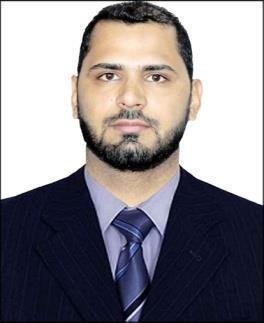 Babar.386501@2freemail.com Career Objective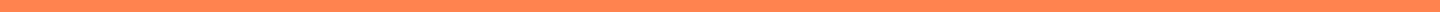 An extremely motivated and focused Accountant with six years’ experience in financial reporting and accountancy. Excellent accounting skills, with experience in dealing with customers and high level workloads within strict deadlines. A positive and forward thinking attitude combined with calm, professional, detailed and accurate accounting results. Looking to start a new challenging position to meet my competencies, capabilities, skills, education and experience.Employment HistoryAccountant General(December, 2017 – Present)Job Responsibilities:Issuing Journal Vouchers, Sales & Purchase Invoices using Focus software Maintaining account of customers on payables, receivables, PDCs and cashReconciliation of Bank statements, Suppliers and customers’ statements.Issuing cheques, payment vouchers, receipt vouchers and other ad hoc reports as required by the managementAnalyzing monthly payables and receivables in order to ensure smooth running of businessDetailed analysis of financial dataGeneral Accountant(April, 2017 – November, 2017)Job Responsibilities:Prepare,examine, and analyse accounting records, finanacial statements, and other financial reports to access accuracy, completeness, and conformance to reporting and procedural standards•Compute compliancetaxes owed and prepare tax returns, with payment,reporting and other tax requirementsensuringEstablish tables of accounts, and assign entries to proper accountsSenior Accountant(April, 2015 – March, 2017)Job Responsibilities:Preparing sales invoicesPreparing employees salaries,reconciliation and reportsPreparing debtors and creditors statements and their balancesPreparing reconciliation of bank statement reports, debtors and creditors statements on a monthly basis to the managementReported daily, weekly and monthly sales statements to the managementMaintained payable and receivable reportsAssistant Accountant(January, 2012 – March, 2015)Job Responsibilities:Sales Tax Preparation & Documentation of ReturnsPayroll, Salary Computation, Wages CalculationReconcile all the accounts and banking transactions on Daily basisVAT-65 Forms for Goods receivedPrepare Interest Calculation Reports (receivable/payable)EDUCATIONJun 2013 – Jun 2015 - Masters in Commerce – Finance & Marketing Management from Kashmir University, University of Kashmir, SrinagarJan 2009 – Dec 2011 - Bachelors in Commerce from Government Degree College, Sopore Jan 2007 – Dec 2008 - 12th from Govt. High Secondary School Boys College, Sopore Jan 1996– Dec 2006 - 10th from Iqbal Memorial School, SoporeACCOUNTING PAKAGES:SAP Software,Tally Software ERP,Focus Software ERP, Thorough knowledge in Excel, word and Power point, etc.PERSONAL INFORMATIONNationality: IndianDate of Birth: 7th October, 1990